2022 Dashboard Fall Webinar Series—4 of 4: Dashboard Alternative School Status (DASS) Schools and the 2022 DashboardCalifornia Department of Education | November 2022WelcomeThe webinar recording and Notetaking Guide will be available in December 2022 on the California Department of Education (CDE) Dashboard Communications Toolkit web page at https://www.cde.ca.gov/ta/ac/cm/dashboardtoolkit.asp.AgendaWhat is a DASS School?Modified Methods for DASS SchoolsDashboard Modified Methods in 2018 and 2019Every Student Succeeds Act (ESSA) Waiver in 20222022 ESSA Accountability for DASS SchoolsAdditional Data for DASS SchoolsContacting UsQuestions and AnswersWhat is a DASS SchoolOrigins of the DASS ProgramWhen the State Board of Education (SBE) adopted and set performance standards for state indicators, the SBE members and educational partners raised concerns that the new accountability system did not fairly evaluate the success or progress of alternative schools that serve high-risk students. In 2017, the SBE directed the CDE to develop indicators for alternative schools that evaluate the success and progress of these schools based on the Local Control Funding Formula (LCFF) state priorities and accountability requirements in the Every Student Succeeds Act (ESSA).DASS SchoolsSchools are a part of the DASS Program either bybeing automatically assigned a DASS status becauseschool type is identified in the California Education Code (e.g., continuation, county community, juvenile court, etc.); district-operated special education school has at least 70 percent of students who participate in the California Alternate Assessment (CAA) in grades three through eight and grade eleven; or applying for DASS. Criteria: at least 70 percent of the school population is comprised of high-risk student groups.Intent of the DASS ProgramThe intent was not to develop a separate accountability system for alternative schools, but rather to include "modified metrics" for indicators on the California School Dashboard (Dashboard) indicators that fairly evaluate and support alternative schools and their progress.DASS Eligibility CriteriaDASS by the NumbersDASS students represent about 2.5 percent of the total number of students in California schools. 151,000 DASS students out of 6 million total students DASS schools represent about 10 percent of the total number of schools (1,044 out of about 10,000 total schools).Modified Methods for DASS SchoolsState Measures DASS schools are held accountable on all state indicators:Academic Performance IndicatorChronic Absenteeism IndicatorCollege/Career Readiness Indicator (CCI)English Learner Progress IndicatorGraduation Rate IndicatorSuspension Rate IndicatorHowever, “modified methods” were developed in consultation with education partners for select state indicators, including theAcademic Performance Indicator;Graduation Rate Indicator; andCollege/Career Indicator (CCI).Dashboard Modified Methods in 2018 
and 20192018 and 2019 Dashboards for Academic Performance IndicatorsEnglish language arts/literacy (ELA)Modified cut scores for status Mathematics Modified cut scores for status2018 and 2019 Dashboards for Graduation Rate Indicator One-Year Graduation Rate:How many grade twelve students graduated within the past year (not dependent on cohorts)2018 and 2019 Dashboards for College/Career IndicatorUsed the One-Year Graduation Rate as the basis for the College/Career Indicator.ESSA Waiver in 2022Denial of WaiverOn July 27, 2022, US Department of Education (ED) declined California’s waiver request that would allow for the continued use of modified methods for calculating the Academic and Graduation Rate Indicators. ED expressed that the waiver did not “sufficiently demonstrate how the request will advance student academic achievement” For more details, please refer to August 2022 SBE Information Memorandum document on the CDE website at https://www.cde.ca.gov/be/pn/im/documents/aug22memogad01.docx and the September 2022 State Board of Education Agenda Item document at https://www.cde.ca.gov/be/ag/ag/yr22/documents/sep22item03.docx.2022 Dashboard—No Modified Methods The 2022 Dashboard will be the first Dashboard without any modified methods applied for indicators.DASS Schools will be treated the same as all other schools on the Dashboard.Impact to DASS SchoolsAcademic IndicatorDASS schools will be held to same cut scores on the five-by-five performance level grid as non-DASS schools.Graduation Indicator DASS schools will receive the combination 4-year and 5-year graduation rate.CCI (in 2023 and beyond)DASS schools will use the combination 4-year and 5-year graduation rate for CCI purposes.ResourcesCDE Graduation Rate Indicator web page: https://www.cde.ca.gov/ta/ac/cm/dashboardgrad.aspCDE College/Career Indicator web page: https://www.cde.ca.gov/ta/ac/cm/dashboardccr.aspCDE School Dashboard Additional Reports and Data web page: https://www6.cde.ca.gov/californiamodel/2022 ESSA Accountability for DASS SchoolsComparison of Dashboard Metrics in 2019 and 2022ESSA School Eligibility DeterminationsAccountability determinations for schools under the ESSA are based on the following: Low Graduation Rate Low Performance of Title I SchoolsThe Dashboard will reflect the data being used for accountability determinations.DASS Community of PracticeDASS schools that meet the eligibility for Comprehensive Support and Improvement (CSI) low graduation rate or low performance will be labeled as a "DASS Community of Practice" to distinguish the uniqueness of these schools and the students served.Future for ESSA and DASSAt the September 2022 SBE Meeting, the CDE was directed to explore the flexibilities offered under ESSA for modifying school identification in 2023 and beyond.This could include, but is not limited touse of multi-year (or extended-year) graduation rates for the Graduation Rate Indicator;use of multi-year (or extended-year) Graduation Rate Indicator for CSI Low Graduation Rate eligibility determinations;determine 5 percent of Title I schools by school type for CSI lowest-performing (i.e., elementary, middle, high, and alternative high schools);explore excluding students who have not attended the same school within a local educational agency for at least half of a school year from the state indicators (except the Graduation Rate indicator); andNote: the performance of such students must be included for purposes of reporting on the State and local report cards;explore differentiated funding allocations for schools determined eligible for support (i.e., based on enrollment, school type, etc.).Additional Data for DASS Schools2022 Dashboard for DASS SchoolsOne-Year Rate will be reported on the Dashboard for informational purposes in addition to the Graduation Rate Indicator. It will be added to the Dashboard in January 2023.Information will also be available in the Additional Reports in January 2023.DASS Label on the DashboardDASS Schools will be identified on the Dashboard with the Directory information at the top.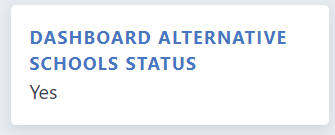 Contacting UsEmail the Analysis, Measurement, and Accountability Reporting Division at dashboard@cde.ca.gov.Follow us on Twitter at @CDEDashboard!Questions and Answers[Insert notes here.]Eligibility CriteriaNumber and Percentage of DASS SchoolsAutomatically Assigned by School Type 835 (80%)District-operated special education schools with at least 70 percent of students eligible for the CAA 39 (4%)Applied via the DASS Application Process 170 (16%)Total Number of DASS Schools 1,044 (100%)Indicator Name20192022Academic Indicator (ELA)Modified Methods: 
Cut ScoresStandard 
Cut ScoresAcademic Indicator (Mathematics)Modified Methods: 
Cut ScoresStandard 
Cut ScoresGraduation Rate IndicatorModified Methods: 
One-Year RateCombined 4-5 Year Graduation RateCollege/Career IndicatorModified Methods: 
One-Year RateNot Applicable in 2022Suspension Rate IndicatorStandard MethodologyStandard MethodologyChronic Absenteeism IndicatorStandard MethodologyStandard MethodologyEnglish Learner Progress IndicatorStandard MethodologyStandard Methodology